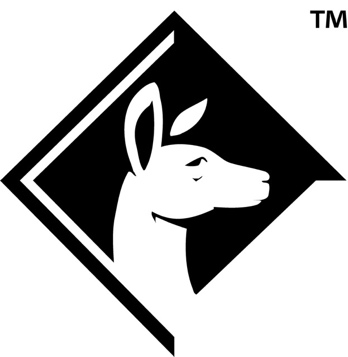 Advertising Rates 2021The Gold & Silversmiths Guild of Australia ‘Touchplate’ magazine4 issues per year: Full ColourIf you are a GSGA Member you rate will be discounted by 20%.      * Pro rata if less issues.Advertising Contact details [please print]Name of Company:Mailing Address:Contact person:Advertising req: Please supply good quality artwork for publication. *A full page in Touchplate is A5 format/size………………………………………………………………………………………………………………………Payment by Cheque/Cash/Credit Card     Type of card……………….No:………………………..…                                                                        	Signature of Card Holder………………………………….                                                                        	Name on Card……………………………………………..                                                                        	Expiry Date ………/……………………………................Direct Bank Deposit- Bendigo Bank BSB: 633000 – ACC: 120502406Payable to: Gold and Silversmiths Guild of AustraliaFull Page$438.00	Half Page$300.00Quarter Page$150.00Single Entry- Six lines$75.00